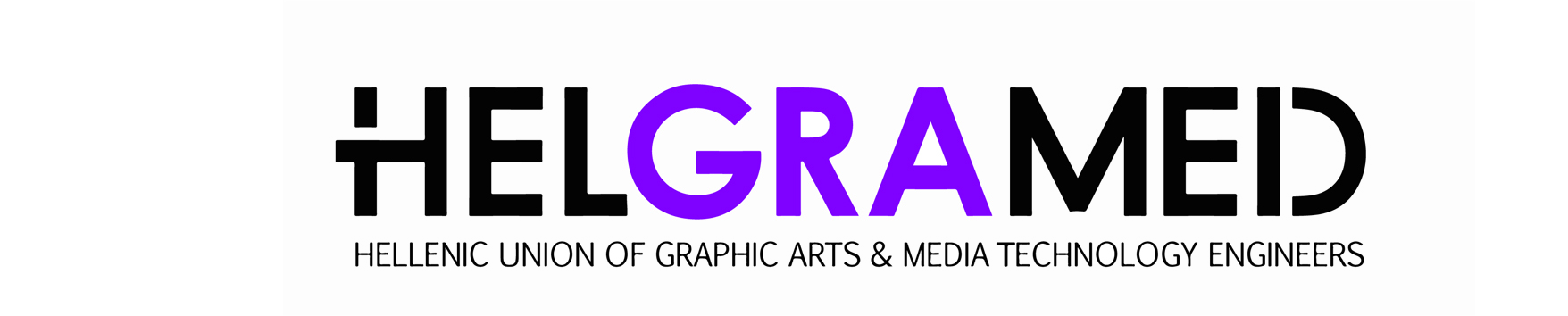 Πανελλήνια Ένωση Πτυχιούχων Τεχνολογίας Γραφικών Τεχνώνwww.helgramed.gr, helgramed@gmail.comΑίτηση Εγγραφής στο Υπομητρώο Πιστοποιημένων Τεχνικών ΑσφαλείαςΟνοματεπώνυμο:Αριθμός Πτυχίου:Ημερομηνία Λήψης Πτυχίου:Φορέας Πιστοποίησης ΤΑ:Αριθμ. Πιστοποιητικού:Ημερομηνία Πιστοποίησης ΤΑ:Επαγγελματική Εμπειρία:Συνολικά Έτη Προϋπηρεσίας: Τηλέφωνα επικοινωνίας:Ταχυδρομική Διεύθυνση:Διεύθυνση Ηλεκτρονικής αλληλογραφίας:ΗμερομηνίαO/H Αιτών/ούσα